Warm-up: Review parallel vs series circuitsA circuit contains two lamps, each with a measured potential difference of 4.0 V.



What is the voltage of the battery in the circuit?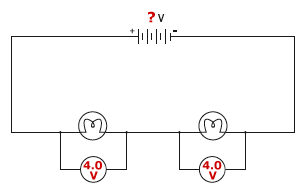 16.0 V8.0 V1.0 V4.0 VA circuit contains two lamps, a battery, and three ammeters.



Based on the readings on two of the ammeters, what is the reading on the third ammeter?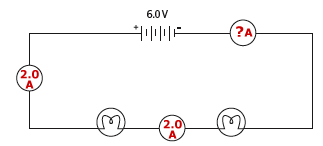  2.0 A 4.0 A 1.0 A 3.0 AThree lamps are connected in a circuit in parallel with a 9.0 V battery.



What will be the measured potential difference across each of the three bulbs?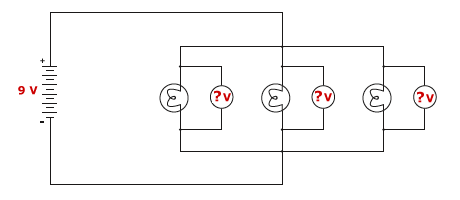 9.0 V3.0 V1.0 V4.5 VWhich of the following statements regarding current in circuits is true? The total current in a parallel circuit must always equal the voltage in the circuit The current in a series circuit varies from component to component The current at all points in a series circuit is the same The current at all points in a parallel circuit is the sameWhich of the following circuits containing three equal value resistors would result in the greatest total circuit resistance?

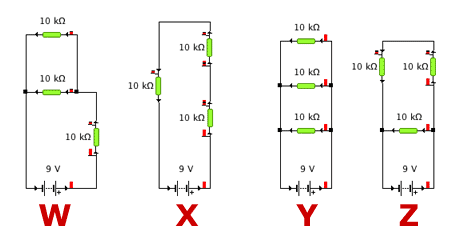 Circuit WCircuit X Circuit Z Circuit Y